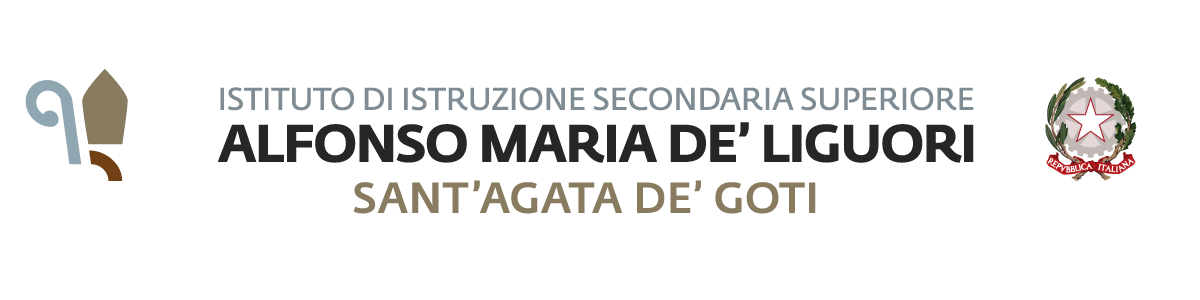 PIANO DI LAVORO UdASPECIFICAZIONE DELLE FASIPIANO DI LAVORO UdADIAGRAMMA DI GANTTTITOLO DEL COMPITO:    LegendaCORRISPONDENZA LIVELLI – PUNTEGGIO – VOTO FINALEGriglia per il docentePUNTEGGIO ___________/24CORRISPONDENZA LIVELLI – PUNTEGGIO – VOTO FINALEGriglia per il docenteUNITA’ DI APPRENDIMENTO n.1InterdisciplinareTITOLOTITOLOCONTESTUALIZZAZIONECONTESTUALIZZAZIONEGiustificare brevemente la scelta della situazione/problema/tema dell’Uda, in relazione al percorso formativo degli studenti. Indicare il focus dell’UdA rispetto agli assi culturali e/o ai profili di indirizzo e l’eventuale collegamento con altre UdA.Giustificare brevemente la scelta della situazione/problema/tema dell’Uda, in relazione al percorso formativo degli studenti. Indicare il focus dell’UdA rispetto agli assi culturali e/o ai profili di indirizzo e l’eventuale collegamento con altre UdA.DESTINATARI/CLASSEDESTINATARI/CLASSEIndicare indirizzo, annualità, classe, gruppo, …Indicare indirizzo, annualità, classe, gruppo, …MONTE ORE COMPLESSIVOMONTE ORE COMPLESSIVODeve tener conto di tutte le attività progettate, anche di eventuali uscite didattiche. Indicativamente non essere inferiore a 10 ore e non superiore a 40 oreDeve tener conto di tutte le attività progettate, anche di eventuali uscite didattiche. Indicativamente non essere inferiore a 10 ore e non superiore a 40 oreCOMPITO DI REALTA’/SITUAZIONE-PROBLEMA/TEMA DI RIFERIMENTO DELL’UdACOMPITO DI REALTA’/SITUAZIONE-PROBLEMA/TEMA DI RIFERIMENTO DELL’UdAPRODOTTOPRODOTTOIndicare il prodotto-i/servizio che gli studenti realizzeranno per beneficiari reali o che presenteranno pubblicamente (al resto della classe, alla scuola, ai genitori, all’esterno).Indicare il prodotto-i/servizio che gli studenti realizzeranno per beneficiari reali o che presenteranno pubblicamente (al resto della classe, alla scuola, ai genitori, all’esterno).COMPETENZE CHIAVE da sviluppare prioritariamente.(Evidenziare in grassetto o spuntare la competenza o le competenze prioritarie da sviluppare)COMPETENZE CHIAVE da sviluppare prioritariamente.(Evidenziare in grassetto o spuntare la competenza o le competenze prioritarie da sviluppare)COMPETENZE CHIAVE da sviluppare prioritariamente.(Evidenziare in grassetto o spuntare la competenza o le competenze prioritarie da sviluppare)EVIDENZE OSSERVABILI Competenza alfabetico-funzionaleCompetenza alfabetico-funzionaleCompetenza alfabetico-funzionalePiena capacità di comunicare, sia in forma orale che scritta, nella propria lingua, adattando il registro ai contesti e alle situazioni.Utilizzare il patrimonio lessicale ed espressivo secondo le esigenze comunicative nei vari contesti: sociali, scientifici, economici, tecnologici.Competenza sociale e civica Competenza sociale e civica Competenza sociale e civica Organizzare le informazioni ed il tempo, portando un contributo personale ed attivo.Riflettere su se stessi ed agire in modo autonomo e responsabile, nel rispetto delle regoleReperire, organizzare ed utilizzare informazioni da varie fonti per uno scopo precisoCompetenza multilinguistica Competenza multilinguistica Competenza multilinguistica Padroneggiare la lingua straniera per scopi comunicativi, utilizzando anche linguaggi settoriali.Comunicare oralmente e in forma scritta, per inserirsi in contesti socio – culturali diversi ed interagire in vari ambiti, di studio e di lavoro.Competenza matematica, competenza di base in scienze e tecnologiaCompetenza matematica, competenza di base in scienze e tecnologiaCompetenza matematica, competenza di base in scienze e tecnologiaUtilizzare il linguaggio razionale proprio per organizzare e valutare informazioni qualitative e quantitative necessarie per affrontare situazioni problematiche, elaborando opportune situazioniRisolvere problemi legati alla quotidianità.Spiegare il mondo che ci circonda usando l’insieme delle conoscenze e delle metodologie, comprese l’osservazione e la sperimentazione, per identificare le problematiche e trarre conclusioni.Competenza digitale Competenza digitale Competenza digitale Utilizzare le reti e gli strumenti informatici nelle attività di studio, ricerca ed approfondimento disciplinare.Utilizzare e creare contenuti digitali.Competenza personale, sociale e capacità di imparare ad imparareCompetenza personale, sociale e capacità di imparare ad imparareCompetenza personale, sociale e capacità di imparare ad imparareRiflettere su sé stessi, gestire efficacemente il tempo e le informazioni, lavorare con gli altri in maniera costruttiva, gestire il proprio apprendimento.Competenza in materia di consapevolezza ed espressione culturaliCompetenza in materia di consapevolezza ed espressione culturaliCompetenza in materia di consapevolezza ed espressione culturaliComprendere come le idee e i significati vengono espressi creativamente e comunicati in diverse culture e tramite una serie di arti e di altre forme culturali. Comprendere, sviluppare ed esprimere le proprie idee e il senso della propria funzione o del proprio ruolo nella società in una serie di modi e contesti.Competenze imprenditorialiCompetenze imprenditorialiCompetenze imprenditorialiAnalizzare la realtà e trovare soluzioni.Prendere decisioni.Valutare rischi ed opportunità.Progettare, pianificare e risolvere problemi.Utilizzare i concetti relativi all’economia.COMPETENZE DI CITTADINANZA da sviluppare prioritariamente.(Evidenziare in grassetto o spuntare la competenza o le competenze prioritarie da sviluppare).Imparare ad imparareProgettare ComunicareCollaborare e partecipare Agire in modo autonomo e responsabIle Risolvere problemiIndividuare collegamentI e relazIoniAcquisire e interpretare l’informazioneCOMPETENZE DI CITTADINANZA da sviluppare prioritariamente.(Evidenziare in grassetto o spuntare la competenza o le competenze prioritarie da sviluppare).Imparare ad imparareProgettare ComunicareCollaborare e partecipare Agire in modo autonomo e responsabIle Risolvere problemiIndividuare collegamentI e relazIoniAcquisire e interpretare l’informazioneCOMPETENZE DI CITTADINANZA da sviluppare prioritariamente.(Evidenziare in grassetto o spuntare la competenza o le competenze prioritarie da sviluppare).Imparare ad imparareProgettare ComunicareCollaborare e partecipare Agire in modo autonomo e responsabIle Risolvere problemiIndividuare collegamentI e relazIoniAcquisire e interpretare l’informazioneEVIDENZE OSSERVABILIOrganizzare il proprio apprendimento, individuando, scegliendo e utilizzando varie modalità di informazione e di formazione (formale, informale, non formale), anche in funzione dei tempi disponibili, delle proprie strategie e del proprio metodo di studio e di lavoro.Elaborare e realizzare progetti riguardanti lo sviluppo delle proprie attività di studio e di lavoro, utilizzando le conoscenze apprese per stabilire obiettivi significativi e realistici e le relative priorità, valutando i vincoli e le possibilità esistenti, definendo strategie di azione e verificando i risultati raggiunti.Comprendere messaggi di genere diverso (quotidiano, letterario, tecnico, scientifico...) e di complessità diversa trasmessi utilizzando linguaggi diversi (verbale, matematico, scientifico, simbolico...) mediante diversi supporti (cartecei, informatici, multimediali) o rappresentare eventi, fenomeni, principi, concetti, norme, procedure, atteggiamenti, stati d’animo, emozioni, utilizzando linguaggi diversi e diverse conoscenze disciplinari, mediante diversi supporti.Saper interagire con gli altri comprendendone i diversi punti di vista, valorizzando le proprie e le altrui capacità, gestendo la conflittualità, contribuendo all’apprendimento comune e alla realizzazione di attività collettive, nel riconoscimento dei diritti fondamentali degli altri.Saper riconoscere il valore delle regole e della responsabilità personale.Saper affrontare situazioni problematiche e saper contribuire a risolverle.Individuare e rappresentare, elaborando argomentazioni coerenti, collegamenti e relazioni tra fenomeni, eventi, concetti diversi, anche appartenenti a diversi ambiti disciplinari, e lontani nello spazio e nel tempo, cogliendone la natura sistemica, individuando analogie e differenze, coerenze e incoerenze, cause ed effetti e la loro natura probabilistica.Acquisire ed interpretare criticamente l’informazione ricevuta valutandone l’attendibilità e l’utilità, distinguendo fatti e opinioni.COMPETENZE ASSI N.B. Per le Uda del primo biennioCOMPETENZE ASSI N.B. Per le Uda del primo biennioCOMPETENZE ASSI N.B. Per le Uda del primo biennioEVIDENZE OSSERVABILIDISCIPLINE COINVOLTEDISCIPLINE COINVOLTEDISCIPLINE COINVOLTEDISCIPLINE COINVOLTE1Disciplina n.1Disciplina n.1Disciplina n.1COMPETENZE DISCIPLINARICOMPETENZE DISCIPLINARICOMPETENZE DISCIPLINARIOBIETTIVI FORMATIVI DI APPRENDIMENTOABILITA’CONOSCENZEOBIETTIVI FORMATIVI DI APPRENDIMENTOABILITA’CONOSCENZEOBIETTIVI FORMATIVI DI APPRENDIMENTOABILITA’CONOSCENZEMETODOLOGIE e STRUMENTIMETODOLOGIE e STRUMENTIMETODOLOGIE e STRUMENTI2Disciplina n.2Disciplina n.2Disciplina n.2COMPETENZE DISCIPLINARICOMPETENZE DISCIPLINARICOMPETENZE DISCIPLINARIOBIETTIVI FORMATIVI DI APPRENDIMENTOABILITA’CONOSCENZEOBIETTIVI FORMATIVI DI APPRENDIMENTOABILITA’CONOSCENZEOBIETTIVI FORMATIVI DI APPRENDIMENTOABILITA’CONOSCENZEMETODOLOGIE e STRUMENTIMETODOLOGIE e STRUMENTIMETODOLOGIE e STRUMENTI3Disciplina n.3Disciplina n.3Disciplina n.3COMPETENZE DISCIPLINARICOMPETENZE DISCIPLINARICOMPETENZE DISCIPLINARIOBIETTIVI FORMATIVI DI APPRENDIMENTOABILITA’CONOSCENZEOBIETTIVI FORMATIVI DI APPRENDIMENTOABILITA’CONOSCENZEOBIETTIVI FORMATIVI DI APPRENDIMENTOABILITA’CONOSCENZEMETODOLOGIE e STRUMENTIMETODOLOGIE e STRUMENTIMETODOLOGIE e STRUMENTISTRUMENTI RISORSE UMANESPAZI /AMBIENTE DI APPRENDIMENTO/SETTINGMETODOLOGIE MODALITÀ DI VERIFICAFasi/TitoloChe cosa fanno glistudentiChe cosa fa ildocente/docentiEsiti/ProdottiintermediTempiStrumenti per laverifica/valutazione1………..2………...3………..4………...5………….………….TempiFasisettembreottobrenovembredicembregennaiofebbraiomarzoaprilemaggiogiugno1234CONSEGNA PER GLI STUDENTIQuesta scheda è destinata allo studente e traduce in modo semplice gli elementi essenziali dell’UdA, in modo che lo possa comprendere al meglio che cosa (e perché) gli viene chiesto con i relativi criteri di valutazione.CONSEGNA PER GLI STUDENTIQuesta scheda è destinata allo studente e traduce in modo semplice gli elementi essenziali dell’UdA, in modo che lo possa comprendere al meglio che cosa (e perché) gli viene chiesto con i relativi criteri di valutazione.Titolo Unità di ApprendimentoCosa si chiede di fareIn che modo (singoli, gruppi..)Quali prodottiChe senso ha (a cosa serve, per quali apprendimenti)TempiRisorse (strumenti, consulenze, opportunità…)Criteri di valutazioneAUTOVALUTAZIONE DELLO STUDENTEAUTOVALUTAZIONE DELLO STUDENTEVALUTAZIONE DEL DOCENTEComprensionedel compito  Ho compreso con chiarezza il compito richiesto  Ho compreso il compito richiesto  Ho incontrato qualche difficoltà a comprendere il compito  Se guidato, riesco a comprendere il compito Avanzato Intermedio Base  InizialeImpostazionedel lavoro  Ho impostato il lavoro in modo preciso e razionale  Ho impostato il lavoro senza difficoltà  Ho impostato il lavoro con qualche difficoltà  Se guidato, riesco a organizzare il lavoro Avanzato Intermedio Base  InizialeUtilizzodelle conoscenze  Ho potuto valorizzare pienamente le mie conoscenze  Ho utilizzato le mie conoscenze  Ho utilizzato qualche contenuto di conoscenza  Ho utilizzato qualche contenuto di conoscenza con l’aiuto dei compagni Avanzato Intermedio Base  InizialeSvolgimentodel compito  Ho svolto il compito in modo pienamente autonomo e responsabile  Ho svolto il compito in modo autonomo  Ho svolto il compito  Ho chiesto spiegazioni ed aiuti Avanzato Intermedio Base  InizialeCompletamentodel compito  Ho completato il compito introducendo ulteriori elementi  Ho completato il compito con sicurezza  Ho completato il compito  Ho completato il compito con l’aiuto dei compagni Avanzato Intermedio Base  InizialeCollaborazione Ho collaborato intensamente con i compagni  Ho collaborato positivamente con i compagni  Ho contribuito al lavoro di gruppo con i compagni  Ho partecipato al lavoro di gruppo con i compagni Avanzato Intermedio Base  InizialeRisultati raggiunti  Ho raggiunto buoni risultati rispettando responsabilmente le fasi del lavoro  Ho raggiunto risultati positivi portando a termine le consegne  Ho raggiunto i risultati previsti  Ho raggiunto i risultati con l’aiuto dei compagni Avanzato Intermedio Base  InizialeGRIGLIA PER LE OSSERVAZIONI SISTEMATICHELivelliIndicatoriIndicatoriIndicatoriIndicatoriIndicatori12345AvanzatoContinuo e produttivoConsapevole e responsabilePieno rispetto dei tempi e delle consegnePienamente autonomoAttiva e collaborativaIntermedioAbbastanza costanteAttiva Discreto rispetto dei tempi e delle consegneDiscretamente autonomoPositiva BaseSettoriale ed incostanteSuperficialeSufficiente rispetto dei tempi e delle consegneSufficientemente autonomoAlquanto saltuariaInizialeMolto superficialePassivaSaltuario ed incostante rispetto dei tempi e delle consegnePoco autonomoQuasi inesistenteLIVELLOPUNTEGGIOVOTOIniziale                = (punti 1)<5Voto 5Base                    = (punti 2)6 – 10 Voto 6Intermedio        = (punti 3)11-15Punteggio 11-13 = voto 7Punteggio 14-15 = voto 8Avanzato            = (punti 4)16-20Punteggio 16-18 = voto 9Punteggio 19-20 = voto 10AlunnoAlunnoPunteggio -  voto Punteggio -  voto Punteggio -  voto Punteggio -  voto Punteggio -  voto Indicatore 1Indicatore 1Indicatore 2Indicatore 3Indicatore 4Indicatore 5Voto finale11223344556677889910101111121213131414RUBRICA VALUTATIVARUBRICA VALUTATIVARUBRICA VALUTATIVARUBRICA VALUTATIVARUBRICA VALUTATIVARUBRICA VALUTATIVARUBRICA VALUTATIVARUBRICA VALUTATIVARUBRICA VALUTATIVARUBRICA VALUTATIVARUBRICA VALUTATIVADIMENSIONIDIMENSIONILIVELLOLIVELLOVALUTAZIONE DEL PROCESSO e DEL PRODOTTO –descrittoriVALUTAZIONE DEL PROCESSO e DEL PRODOTTO –descrittoriVALUTAZIONE DEL PROCESSO e DEL PRODOTTO –descrittoriVALUTAZIONE DEL PROCESSO e DEL PRODOTTO –descrittoriVALUTAZIONE DEL PROCESSO e DEL PRODOTTO –descrittoriVALUTAZIONE DEL PROCESSO e DEL PRODOTTO –descrittori1Comunicazione e socializzazione diComunicazione e socializzazione diAvanzatoAvanzatoLo studente ha un’ottima comunicazione con i docenti e con i pari, socializza esperienze e saperi, interagendo attraverso l’ascolto attivo ed arricchendo-riorganizzando le proprie idee in modo dinamico.Lo studente ha un’ottima comunicazione con i docenti e con i pari, socializza esperienze e saperi, interagendo attraverso l’ascolto attivo ed arricchendo-riorganizzando le proprie idee in modo dinamico.Lo studente ha un’ottima comunicazione con i docenti e con i pari, socializza esperienze e saperi, interagendo attraverso l’ascolto attivo ed arricchendo-riorganizzando le proprie idee in modo dinamico.Lo studente ha un’ottima comunicazione con i docenti e con i pari, socializza esperienze e saperi, interagendo attraverso l’ascolto attivo ed arricchendo-riorganizzando le proprie idee in modo dinamico.Lo studente ha un’ottima comunicazione con i docenti e con i pari, socializza esperienze e saperi, interagendo attraverso l’ascolto attivo ed arricchendo-riorganizzando le proprie idee in modo dinamico.Lo studente ha un’ottima comunicazione con i docenti e con i pari, socializza esperienze e saperi, interagendo attraverso l’ascolto attivo ed arricchendo-riorganizzando le proprie idee in modo dinamico.esperienze e conoscenzeesperienze e conoscenzeIntermedioIntermedioLo studente comunica con i docenti e con i pari, socializza esperienze e saperi esercitando l’ascolto e con buona capacità di arricchire- riorganizzare le proprie idee.Lo studente comunica con i docenti e con i pari, socializza esperienze e saperi esercitando l’ascolto e con buona capacità di arricchire- riorganizzare le proprie idee.Lo studente comunica con i docenti e con i pari, socializza esperienze e saperi esercitando l’ascolto e con buona capacità di arricchire- riorganizzare le proprie idee.Lo studente comunica con i docenti e con i pari, socializza esperienze e saperi esercitando l’ascolto e con buona capacità di arricchire- riorganizzare le proprie idee.Lo studente comunica con i docenti e con i pari, socializza esperienze e saperi esercitando l’ascolto e con buona capacità di arricchire- riorganizzare le proprie idee.Lo studente comunica con i docenti e con i pari, socializza esperienze e saperi esercitando l’ascolto e con buona capacità di arricchire- riorganizzare le proprie idee.BaseBaseLo studente ha una comunicazione essenziale con i docenti e con i pari, socializza alcune esperienze e saperi, non è costante nell’ascoltoLo studente ha una comunicazione essenziale con i docenti e con i pari, socializza alcune esperienze e saperi, non è costante nell’ascoltoLo studente ha una comunicazione essenziale con i docenti e con i pari, socializza alcune esperienze e saperi, non è costante nell’ascoltoLo studente ha una comunicazione essenziale con i docenti e con i pari, socializza alcune esperienze e saperi, non è costante nell’ascoltoLo studente ha una comunicazione essenziale con i docenti e con i pari, socializza alcune esperienze e saperi, non è costante nell’ascoltoLo studente ha una comunicazione essenziale con i docenti e con i pari, socializza alcune esperienze e saperi, non è costante nell’ascoltoInizialeInizialeLo studente ha difficoltà a comunicare e ad ascoltare docenti e pari, è disponibile saltuariamente a socializzare le esperienzeLo studente ha difficoltà a comunicare e ad ascoltare docenti e pari, è disponibile saltuariamente a socializzare le esperienzeLo studente ha difficoltà a comunicare e ad ascoltare docenti e pari, è disponibile saltuariamente a socializzare le esperienzeLo studente ha difficoltà a comunicare e ad ascoltare docenti e pari, è disponibile saltuariamente a socializzare le esperienzeLo studente ha difficoltà a comunicare e ad ascoltare docenti e pari, è disponibile saltuariamente a socializzare le esperienzeLo studente ha difficoltà a comunicare e ad ascoltare docenti e pari, è disponibile saltuariamente a socializzare le esperienze2Cooperazione e disponibilità ad Cooperazione e disponibilità ad AvanzatoAvanzatoNel gruppo di lavoro, lo studente è disponibile alla cooperazione, assume volentieri incarichi, che porta a termine con notevole senso di responsabilità, impiegando in modo efficace il tempo a disposizione.Nel gruppo di lavoro, lo studente è disponibile alla cooperazione, assume volentieri incarichi, che porta a termine con notevole senso di responsabilità, impiegando in modo efficace il tempo a disposizione.Nel gruppo di lavoro, lo studente è disponibile alla cooperazione, assume volentieri incarichi, che porta a termine con notevole senso di responsabilità, impiegando in modo efficace il tempo a disposizione.Nel gruppo di lavoro, lo studente è disponibile alla cooperazione, assume volentieri incarichi, che porta a termine con notevole senso di responsabilità, impiegando in modo efficace il tempo a disposizione.Nel gruppo di lavoro, lo studente è disponibile alla cooperazione, assume volentieri incarichi, che porta a termine con notevole senso di responsabilità, impiegando in modo efficace il tempo a disposizione.Nel gruppo di lavoro, lo studente è disponibile alla cooperazione, assume volentieri incarichi, che porta a termine con notevole senso di responsabilità, impiegando in modo efficace il tempo a disposizione.assumersi incarichi e a portarli a termine nel rispetto dei tempiassumersi incarichi e a portarli a termine nel rispetto dei tempiIntermedioIntermedioNel gruppo di lavoro, lo studente è discretamente disponibile alla cooperazione, assume incarichi , e li porta a termine con un certo senso di responsabilità, utilizzando in modo appropriato il tempo a disposizione.Nel gruppo di lavoro, lo studente è discretamente disponibile alla cooperazione, assume incarichi , e li porta a termine con un certo senso di responsabilità, utilizzando in modo appropriato il tempo a disposizione.Nel gruppo di lavoro, lo studente è discretamente disponibile alla cooperazione, assume incarichi , e li porta a termine con un certo senso di responsabilità, utilizzando in modo appropriato il tempo a disposizione.Nel gruppo di lavoro, lo studente è discretamente disponibile alla cooperazione, assume incarichi , e li porta a termine con un certo senso di responsabilità, utilizzando in modo appropriato il tempo a disposizione.Nel gruppo di lavoro, lo studente è discretamente disponibile alla cooperazione, assume incarichi , e li porta a termine con un certo senso di responsabilità, utilizzando in modo appropriato il tempo a disposizione.Nel gruppo di lavoro, lo studente è discretamente disponibile alla cooperazione, assume incarichi , e li porta a termine con un certo senso di responsabilità, utilizzando in modo appropriato il tempo a disposizione.BaseBaseNel gruppo di lavoro, lo studente accetta di cooperare, portando a termine gli incarichi con discontinuità, utilizzando in modo efficace – seppur lento - il tempo a disposizione.Nel gruppo di lavoro, lo studente accetta di cooperare, portando a termine gli incarichi con discontinuità, utilizzando in modo efficace – seppur lento - il tempo a disposizione.Nel gruppo di lavoro, lo studente accetta di cooperare, portando a termine gli incarichi con discontinuità, utilizzando in modo efficace – seppur lento - il tempo a disposizione.Nel gruppo di lavoro, lo studente accetta di cooperare, portando a termine gli incarichi con discontinuità, utilizzando in modo efficace – seppur lento - il tempo a disposizione.Nel gruppo di lavoro, lo studente accetta di cooperare, portando a termine gli incarichi con discontinuità, utilizzando in modo efficace – seppur lento - il tempo a disposizione.Nel gruppo di lavoro, lo studente accetta di cooperare, portando a termine gli incarichi con discontinuità, utilizzando in modo efficace – seppur lento - il tempo a disposizione.InizialeInizialeNel gruppo di lavoro, lo studente coopera solo in compiti limitati, che porta a termine solo se sollecitato, disperdendo il tempo a disposizione.Nel gruppo di lavoro, lo studente coopera solo in compiti limitati, che porta a termine solo se sollecitato, disperdendo il tempo a disposizione.Nel gruppo di lavoro, lo studente coopera solo in compiti limitati, che porta a termine solo se sollecitato, disperdendo il tempo a disposizione.Nel gruppo di lavoro, lo studente coopera solo in compiti limitati, che porta a termine solo se sollecitato, disperdendo il tempo a disposizione.Nel gruppo di lavoro, lo studente coopera solo in compiti limitati, che porta a termine solo se sollecitato, disperdendo il tempo a disposizione.Nel gruppo di lavoro, lo studente coopera solo in compiti limitati, che porta a termine solo se sollecitato, disperdendo il tempo a disposizione.3Superamento e risoluzione di problemiSuperamento e risoluzione di problemiAvanzatoAvanzatoLo studente si trova a suo agio di fronte alle crisi ed è in grado di scegliere tra più strategie quella più adeguata e stimolante dal punto di vista degli apprendimenti.Lo studente si trova a suo agio di fronte alle crisi ed è in grado di scegliere tra più strategie quella più adeguata e stimolante dal punto di vista degli apprendimenti.Lo studente si trova a suo agio di fronte alle crisi ed è in grado di scegliere tra più strategie quella più adeguata e stimolante dal punto di vista degli apprendimenti.Lo studente si trova a suo agio di fronte alle crisi ed è in grado di scegliere tra più strategie quella più adeguata e stimolante dal punto di vista degli apprendimenti.Lo studente si trova a suo agio di fronte alle crisi ed è in grado di scegliere tra più strategie quella più adeguata e stimolante dal punto di vista degli apprendimenti.Lo studente si trova a suo agio di fronte alle crisi ed è in grado di scegliere tra più strategie quella più adeguata e stimolante dal punto di vista degli apprendimenti.IntermedioIntermedioLo studente è in grado di affrontare le crisi con una strategia di richiesta di aiuto e di intervento attivo.Lo studente è in grado di affrontare le crisi con una strategia di richiesta di aiuto e di intervento attivo.Lo studente è in grado di affrontare le crisi con una strategia di richiesta di aiuto e di intervento attivo.Lo studente è in grado di affrontare le crisi con una strategia di richiesta di aiuto e di intervento attivo.Lo studente è in grado di affrontare le crisi con una strategia di richiesta di aiuto e di intervento attivo.Lo studente è in grado di affrontare le crisi con una strategia di richiesta di aiuto e di intervento attivo.BaseBaseNei confronti delle crisi, lo studente mette in atto alcune strategie minime per tentare di superare le difficoltà.Nei confronti delle crisi, lo studente mette in atto alcune strategie minime per tentare di superare le difficoltà.Nei confronti delle crisi, lo studente mette in atto alcune strategie minime per tentare di superare le difficoltà.Nei confronti delle crisi, lo studente mette in atto alcune strategie minime per tentare di superare le difficoltà.Nei confronti delle crisi, lo studente mette in atto alcune strategie minime per tentare di superare le difficoltà.Nei confronti delle crisi, lo studente mette in atto alcune strategie minime per tentare di superare le difficoltà.InizialeInizialeNei confronti delle crisi, lo studente entra in confusione e chiede aiuto agli altri delegando a loro la risposta.Nei confronti delle crisi, lo studente entra in confusione e chiede aiuto agli altri delegando a loro la risposta.Nei confronti delle crisi, lo studente entra in confusione e chiede aiuto agli altri delegando a loro la risposta.Nei confronti delle crisi, lo studente entra in confusione e chiede aiuto agli altri delegando a loro la risposta.Nei confronti delle crisi, lo studente entra in confusione e chiede aiuto agli altri delegando a loro la risposta.Nei confronti delle crisi, lo studente entra in confusione e chiede aiuto agli altri delegando a loro la risposta.4Ricerca e gestione delle informazioniRicerca e gestione delle informazioniAvanzatoAvanzatoLo studente ricerca, raccoglie e organizza le informazioni con attenzione al metodo. Le sa ritrovare e riutilizzare al momento opportuno e interpretare secondo una chiave di lettura.Lo studente ricerca, raccoglie e organizza le informazioni con attenzione al metodo. Le sa ritrovare e riutilizzare al momento opportuno e interpretare secondo una chiave di lettura.Lo studente ricerca, raccoglie e organizza le informazioni con attenzione al metodo. Le sa ritrovare e riutilizzare al momento opportuno e interpretare secondo una chiave di lettura.Lo studente ricerca, raccoglie e organizza le informazioni con attenzione al metodo. Le sa ritrovare e riutilizzare al momento opportuno e interpretare secondo una chiave di lettura.Lo studente ricerca, raccoglie e organizza le informazioni con attenzione al metodo. Le sa ritrovare e riutilizzare al momento opportuno e interpretare secondo una chiave di lettura.Lo studente ricerca, raccoglie e organizza le informazioni con attenzione al metodo. Le sa ritrovare e riutilizzare al momento opportuno e interpretare secondo una chiave di lettura.IntermedioIntermedioLo studente ricerca, raccoglie e organizza le informazioni con discreta attenzione al metodo. Le sa ritrovare e riutilizzare al momento opportuno, dà un suo contributo di base all’ interpretazione secondo una chiave di lettura.Lo studente ricerca, raccoglie e organizza le informazioni con discreta attenzione al metodo. Le sa ritrovare e riutilizzare al momento opportuno, dà un suo contributo di base all’ interpretazione secondo una chiave di lettura.Lo studente ricerca, raccoglie e organizza le informazioni con discreta attenzione al metodo. Le sa ritrovare e riutilizzare al momento opportuno, dà un suo contributo di base all’ interpretazione secondo una chiave di lettura.Lo studente ricerca, raccoglie e organizza le informazioni con discreta attenzione al metodo. Le sa ritrovare e riutilizzare al momento opportuno, dà un suo contributo di base all’ interpretazione secondo una chiave di lettura.Lo studente ricerca, raccoglie e organizza le informazioni con discreta attenzione al metodo. Le sa ritrovare e riutilizzare al momento opportuno, dà un suo contributo di base all’ interpretazione secondo una chiave di lettura.Lo studente ricerca, raccoglie e organizza le informazioni con discreta attenzione al metodo. Le sa ritrovare e riutilizzare al momento opportuno, dà un suo contributo di base all’ interpretazione secondo una chiave di lettura.BaseBaseLo studente ricerca le informazioni di base, raccogliendole e organizzandole in maniera appena adeguata.Lo studente ricerca le informazioni di base, raccogliendole e organizzandole in maniera appena adeguata.Lo studente ricerca le informazioni di base, raccogliendole e organizzandole in maniera appena adeguata.Lo studente ricerca le informazioni di base, raccogliendole e organizzandole in maniera appena adeguata.Lo studente ricerca le informazioni di base, raccogliendole e organizzandole in maniera appena adeguata.Lo studente ricerca le informazioni di base, raccogliendole e organizzandole in maniera appena adeguata.InizialeInizialeLo studente ha un atteggiamento discontinuo nella ricerca delle informazioni e si muove con scarsi elementi di metodo.Lo studente ha un atteggiamento discontinuo nella ricerca delle informazioni e si muove con scarsi elementi di metodo.Lo studente ha un atteggiamento discontinuo nella ricerca delle informazioni e si muove con scarsi elementi di metodo.Lo studente ha un atteggiamento discontinuo nella ricerca delle informazioni e si muove con scarsi elementi di metodo.Lo studente ha un atteggiamento discontinuo nella ricerca delle informazioni e si muove con scarsi elementi di metodo.Lo studente ha un atteggiamento discontinuo nella ricerca delle informazioni e si muove con scarsi elementi di metodo.5Uso del linguaggio Uso del linguaggio AvanzatoAvanzatoLo studente ha un linguaggio ricco e articolato, usando anche termini settoriali - tecnici – professionali in modo pertinente.Lo studente ha un linguaggio ricco e articolato, usando anche termini settoriali - tecnici – professionali in modo pertinente.Lo studente ha un linguaggio ricco e articolato, usando anche termini settoriali - tecnici – professionali in modo pertinente.Lo studente ha un linguaggio ricco e articolato, usando anche termini settoriali - tecnici – professionali in modo pertinente.Lo studente ha un linguaggio ricco e articolato, usando anche termini settoriali - tecnici – professionali in modo pertinente.Lo studente ha un linguaggio ricco e articolato, usando anche termini settoriali - tecnici – professionali in modo pertinente.settoriale-tecnico-professionalesettoriale-tecnico-professionaleIntermedioIntermedioLa padronanza del linguaggio, compresi i termini settoriali- tecnico- professionale da parte dello studente è soddisfacente.La padronanza del linguaggio, compresi i termini settoriali- tecnico- professionale da parte dello studente è soddisfacente.La padronanza del linguaggio, compresi i termini settoriali- tecnico- professionale da parte dello studente è soddisfacente.La padronanza del linguaggio, compresi i termini settoriali- tecnico- professionale da parte dello studente è soddisfacente.La padronanza del linguaggio, compresi i termini settoriali- tecnico- professionale da parte dello studente è soddisfacente.La padronanza del linguaggio, compresi i termini settoriali- tecnico- professionale da parte dello studente è soddisfacente.BaseBaseLo studente mostra di possedere un minimo lessico settoriale-tecnico- professionale.Lo studente mostra di possedere un minimo lessico settoriale-tecnico- professionale.Lo studente mostra di possedere un minimo lessico settoriale-tecnico- professionale.Lo studente mostra di possedere un minimo lessico settoriale-tecnico- professionale.Lo studente mostra di possedere un minimo lessico settoriale-tecnico- professionale.Lo studente mostra di possedere un minimo lessico settoriale-tecnico- professionale.InizialeInizialeLo studente presenta lacune nel linguaggio settoriale-tecnico-professionale.Lo studente presenta lacune nel linguaggio settoriale-tecnico-professionale.Lo studente presenta lacune nel linguaggio settoriale-tecnico-professionale.Lo studente presenta lacune nel linguaggio settoriale-tecnico-professionale.Lo studente presenta lacune nel linguaggio settoriale-tecnico-professionale.Lo studente presenta lacune nel linguaggio settoriale-tecnico-professionale.6Completezza pertinenza,organizzazione e Completezza pertinenza,organizzazione e AvanzatoAvanzatoIl prodotto contiene tutte le parti e le informazioni utili e pertinenti a sviluppare la consegna, anche quelle ricavabili da una propria ricerca personale e le collega tra loro in forma organica.Il prodotto contiene tutte le parti e le informazioni utili e pertinenti a sviluppare la consegna, anche quelle ricavabili da una propria ricerca personale e le collega tra loro in forma organica.Il prodotto contiene tutte le parti e le informazioni utili e pertinenti a sviluppare la consegna, anche quelle ricavabili da una propria ricerca personale e le collega tra loro in forma organica.Il prodotto contiene tutte le parti e le informazioni utili e pertinenti a sviluppare la consegna, anche quelle ricavabili da una propria ricerca personale e le collega tra loro in forma organica.Il prodotto contiene tutte le parti e le informazioni utili e pertinenti a sviluppare la consegna, anche quelle ricavabili da una propria ricerca personale e le collega tra loro in forma organica.Il prodotto contiene tutte le parti e le informazioni utili e pertinenti a sviluppare la consegna, anche quelle ricavabili da una propria ricerca personale e le collega tra loro in forma organica.funzionalitàfunzionalitàIntermedioIntermedioIl prodotto contiene tutte le parti e le informazioni utili e pertinenti a sviluppare la consegna e le collega tra loro.Il prodotto contiene tutte le parti e le informazioni utili e pertinenti a sviluppare la consegna e le collega tra loro.Il prodotto contiene tutte le parti e le informazioni utili e pertinenti a sviluppare la consegna e le collega tra loro.Il prodotto contiene tutte le parti e le informazioni utili e pertinenti a sviluppare la consegna e le collega tra loro.Il prodotto contiene tutte le parti e le informazioni utili e pertinenti a sviluppare la consegna e le collega tra loro.Il prodotto contiene tutte le parti e le informazioni utili e pertinenti a sviluppare la consegna e le collega tra loro.Base Base Il prodotto contiene le parti e le informazioni di base pertinenti a sviluppare la consegna.Il prodotto contiene le parti e le informazioni di base pertinenti a sviluppare la consegna.Il prodotto contiene le parti e le informazioni di base pertinenti a sviluppare la consegna.Il prodotto contiene le parti e le informazioni di base pertinenti a sviluppare la consegna.Il prodotto contiene le parti e le informazioni di base pertinenti a sviluppare la consegna.Il prodotto contiene le parti e le informazioni di base pertinenti a sviluppare la consegna.InizialeInizialeIl prodotto presenta lacune circa la completezza e la pertinenza, le parti e le informazioni non sono collegate.Il prodotto presenta lacune circa la completezza e la pertinenza, le parti e le informazioni non sono collegate.Il prodotto presenta lacune circa la completezza e la pertinenza, le parti e le informazioni non sono collegate.Il prodotto presenta lacune circa la completezza e la pertinenza, le parti e le informazioni non sono collegate.Il prodotto presenta lacune circa la completezza e la pertinenza, le parti e le informazioni non sono collegate.Il prodotto presenta lacune circa la completezza e la pertinenza, le parti e le informazioni non sono collegate.LIVELLOPUNTEGGIOVOTOIniziale                =  ( punti 1)<13Punteggio <10 = voto 4Punteggio 11-13 = voto 5Base                    =  ( punti 2)14-166Intermedio        =  ( punti 3)17-20Punteggio 17-18 = voto 7Punteggio 19-20 = voto 8Avanzato           =  ( punti 4)21-24Punteggio 21-22 = voto 9Punteggio 23-24 = voto 10AlunnoPunteggio  - votoPunteggio  - votoPunteggio  - votoPunteggio  - votoPunteggio  - votoDimensione  1Dimensione 2Dimensione 3Dimensione 4Dimensione 5Dimensione 6Voto finale1234567891011121314